Урок по предмету «Человек и мир» во 2 классеТема: «Дикорастущие деревья»Цель: планируется, что к окончанию урока учащиеся будут знать:названия наиболее распространенных дикорастущих деревьев; уметь:распознавать различные деревья и описывать их;проводить наблюдения за объектами живой природы и рассказывать о своих наблюдениях;сотрудничать с одноклассниками при выполнении заданий в парах и группах. Задачи личностного развития:создать условия для осознания ценности природы, необходимости нести ответственность за её сохранение; содействовать развитию умения применять знания на практике;способствовать развитию умений сравнивать познавательные объекты.Формы организации познавательной деятельности:1. Фронтальная2. Индивидуальная3. Работа в парах, группахОборудование: учебник, тетрадь на печатной основе, карточки для кластера, карточки «Да-нетка», компьютер.                                                     Ход урокаI. Организационно-мотивационный этап.-Начнём урок c улыбки, улыбнитесь, пожалуйста, друг другу.-Какими мы учимся быть? (Внимательными, наблюдательными, сообразительными, активными и дружными.)-Только то, что воспринято с радостью и удовольствием, усваивается хорошо и прочно. Желаю всем хорошего настроения!II. Этап проверки домашнего задания.-Всю предыдущую неделю мы были исследователями и определяли, какие условия необходимы для развития растения. Для этого мы посадили в два стаканчика c почвой проросшие семена фасоли. Один поставили на подоконник, а другой закрыли картонной коробкой c маленькими отверстиями. Всю неделю поливали. Посмотрим, что у нас получилось и сделаем выводы.Высказывания детей.-Послушайте, какая ситуация произошла с моим знакомым Андрюшей. Андрей хотел вырастить цветы к Новому году. Чтобы получился сюрприз, спрятал ящик с рассадой в теплую темную кладовку. Поливал растения, рыхлил почву. Выросли ли у него цветы? Почему?-Так какие же условия необходимы для прорастания семени и дальнейшего развития растений?  Воспользуйтесь схемой, которую вы дополняли дома.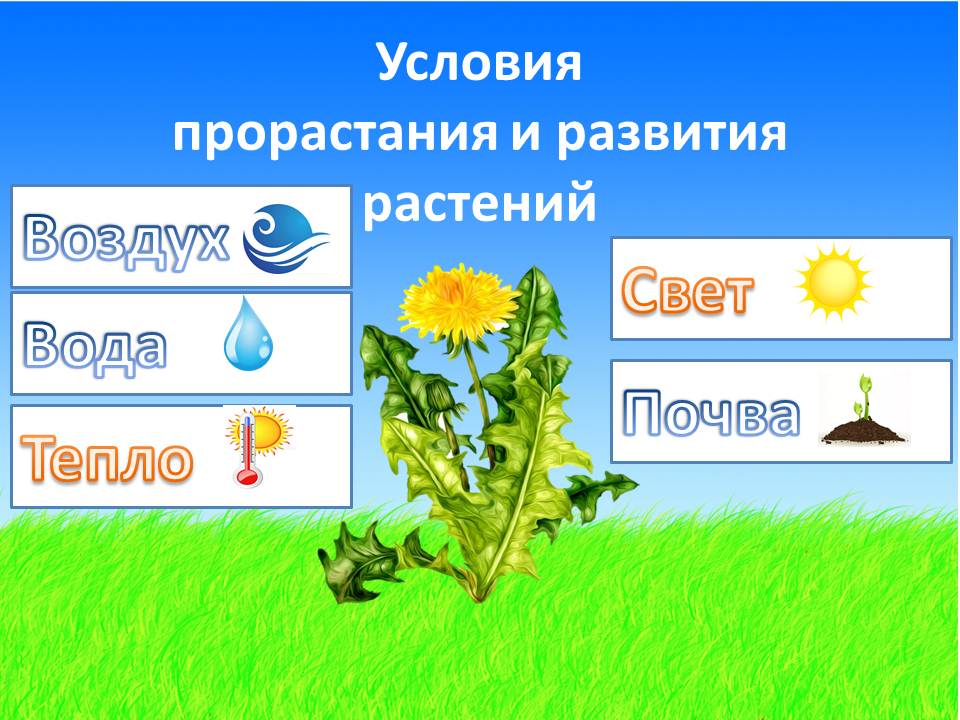 -Молодцы! Вы были внимательны на прошлом уроке и поэтому успешно справились c домашним заданием.III. Этап формулирования темы и целеполагания.-Какой раздел мы сейчас изучаем?(Живая природа и человек)-Растения – это часть живой природы. А на какие три большие группы делятся все растения? (Деревья, кустарники, травы)-Догадайтесь по описанию, о какой группе растений мы будем говорить сегодня.  Это многолетнее растение c твёрдым стволом и отходящими от него ветвями, образующими крону. (Верно, это деревья.)-Выскажите своё мнение о том, какие деревья называют дикорастущими? (Те, которые растут и размножаются без помощи человека)-Тема урока – «Дикорастущие деревья».-Используя слова-опоры ответьте, что мы будем делать на уроке.-На уроке мы поговорим о наиболее распространенных дикорастущих деревьях. Будем учиться распознавать различные деревья и описывать их.IV. Этап усвоения новых знаний.Работа c учебникомКлассификация деревьев (с.43)-На с. 43 прочитайте первый абзац от слов Среди дикорастущих… до …хвойными деревьями.-Ответьте, на какие две большие группы можно разделить все деревья?-Чем они отличаются? (У лиственных – листья, они цветковые; у хвойных – листья игольчатой формы, нет плодов, но есть семена)-Какие лиственные растения вы знаете? Хвойные? (Высказывания детей)-Какие части есть у любого дерева? (Корень, ствол, ветви, листва, крона)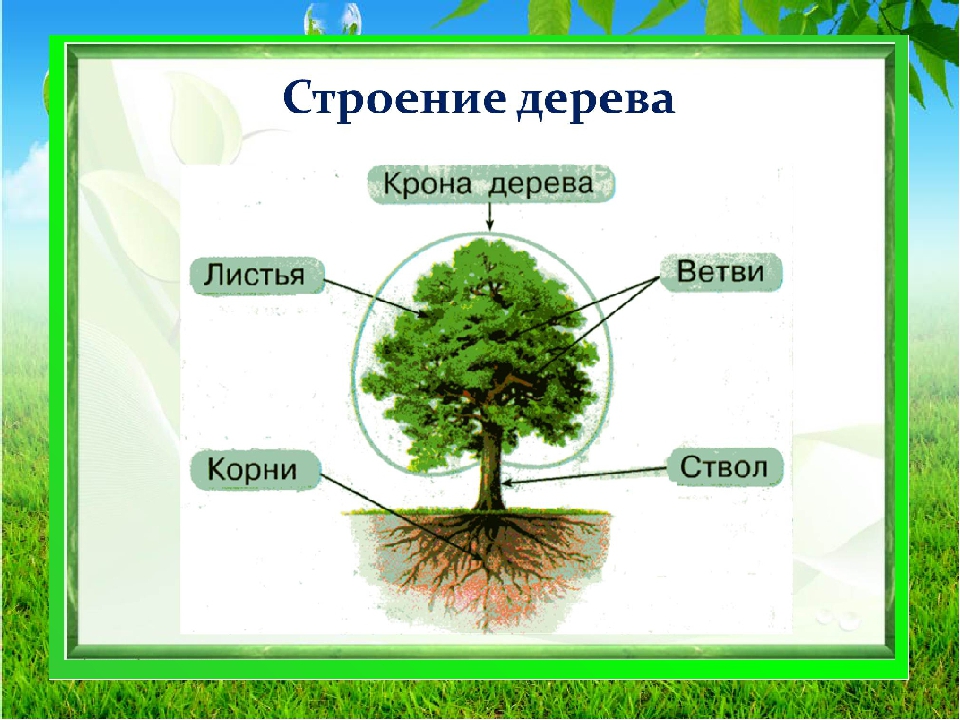 Работа в паре-Но деревья бывают разные, и чтобы их различать, нужно знать отличительные признаки. На примере сравнения клёна и липы выделим существенные признаки липы. -Работаем в паре. Прочитайте на с. 44 сообщение о липе и выделите признаки, по которым можно узнать это дерево. (Сердцевидные листья, ароматные небольшие жёлтые цветки).(Демонстрация гербария)-Отлично, теперь вы не спутаете липу c другими деревьями.Работа в группах (Даётся группе три изображения – дуб, осина, сосна. Задача группы – прочитать свою подсказку – 1, 2, или 3 – и определить, какое дерево описано.)-Сейчас мы будем работать в группах. Ваша задача – сначала определить, какое дерево описано, а затем составить рассказ об этом дереве, используя подсказки. (с.44)Физкультминутка  V. Этап закрепления знаний.Значение деревьев (беседа)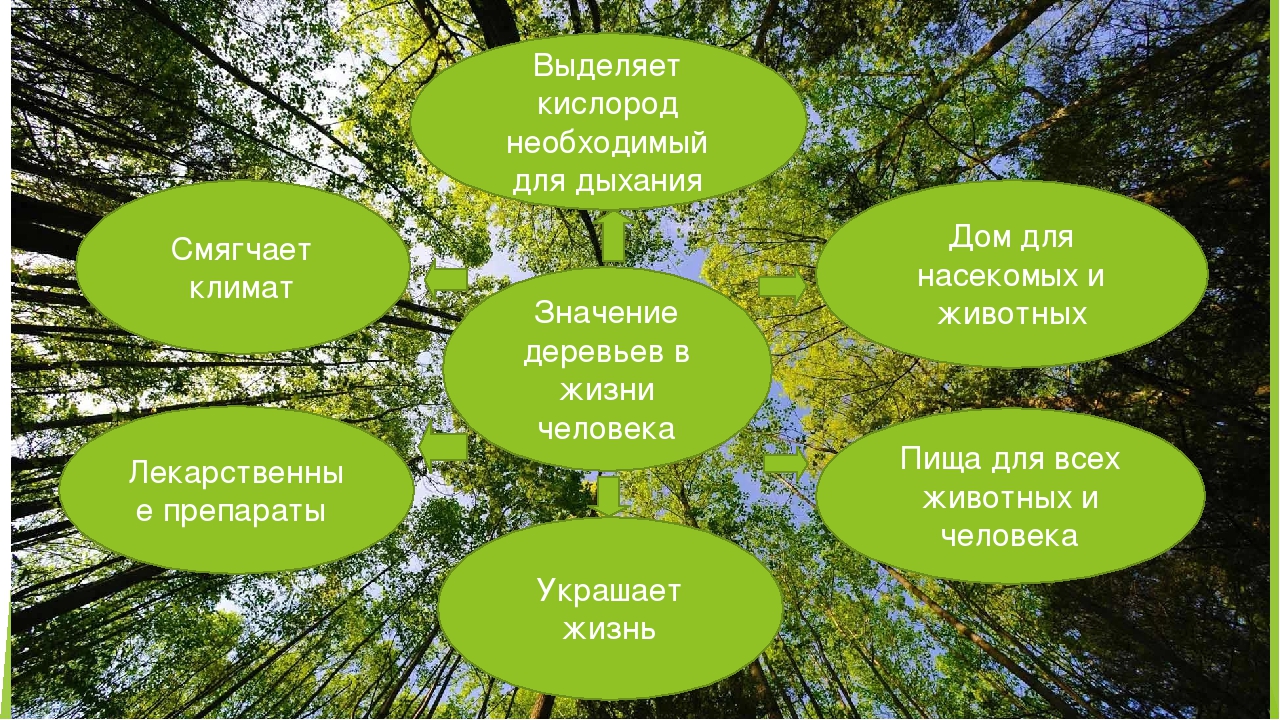 Дополнительный материал зачитывает подготовленный ученик.Вывод-А мы продолжаем наш разговор о значении деревьев для человека.Работа c тетрадью-Опираясь на рисунки догадайтесь, о каких деревья идёт речь. (Тетрадь, с.28, з.42)Ответы учащихся.ВыводVI. Этап информации о домашнем задании.с. 42-46, чит., вопр. VII. Этап подведения  итогов и рефлексии.-Подведём итог урока. Игра «Да-нетка» покажет, как вы усвоили тему. Я читаю утверждения, если оно верное – вы ставите + в карточку, если неверно - минус. Будьте внимательны!Для роста растениям достаточно только солнечного света. –Растения – часть живой природы. +Растение c одним твёрдым стволом и кроной называется куст. –Деревья бывают лиственными и хвойными. +Плодами липы являются жёлуди. –Осина это лиственное дерево. +Хвоя – это листья игольчатой формы. +Вот это – лист берёзы. –Ель называют музыкальным деревом. +  Сосна и ель это хвойные деревья. +Взаимопроверка c ключом.-Поменяйтесь карточками в паре. На доске вы видите верные ответы, проверьте, как справился c заданием ваш сосед. Встаньте те ученики, чей сосед справился без ошибок. Спасибо, ребята, вы были внимательны и собраны на уроке и поэтому безошибочно справились c итоговым заданием. Чей сосед сделал 1 ошибку? 2? 3? Будьте внимательнее!-Спасибо за работу!ДубЭто дерево называется ___________. Оно (лиственное, хвойное).У него ___________ ствол, _____________ ветки, ________________________ кора c большими ________________. Плоды называются ______________.Вспомните и расскажите стихотворение И.Токмаковой «Дуб».СоснаЭто дерево называется ___________. Оно (лиственное, хвойное).У него ___________ ствол, кора внизу _____________________,  вверху ________________________,  листья- _____________ острые, растут попарно. Семена созревают в ______________.ОсинаЭто дерево называется ___________. Оно (лиственное, хвойное).У него ___________ ствол, _____________ кора – внизу ______________, вверху  ________________. Листья  _________________ c длинными ________________, постоянно __________________.Вспомните и расскажите стихотворение И.Токмаковой «Осинка».–+–+–++–++